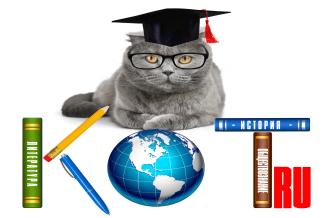 БЛАНК ОТВЕТОВДАННЫЕ УЧАСТНИКА:ОТВЕТЫ:Заполненный БЛАНК ОТВЕТОВ необходимо отправить на электронный адрес: ruskotru@mail.ruНазвание олимпиады (конкурса, викторины)«РУССКАЯ ЛИТЕРАТУРА 19 ВЕКА»ФИО участникаКласс/группаУчебное заведение, город (д/с, школа, ССУЗ) ФИО педагога-куратораДолжность педагога-куратораАдрес электронной почтыНомер задания1234567891011121314151617181920